ОБРАЗЕЦ ОФОРМЛЕНИЯ МАТЕРИАЛОВУДК 657СОВРЕМЕННОЕ СОСТОЯНИЕ СИСТЕМЫ БУХГАЛТЕРСКОГО УЧЕТА И ОТЧЕТНОСТИ В СЕЛЬСКОХОЗЯЙСТВЕННЫХ ОРГАНИЗАЦИЯХ РБМ.И. Иванова, ст.преподаватель, e-mail: ivanova@mail.ruФГБОУ ВО Бурятская ГСХА, г. Улан-Удэ, Россия Аннотация на русском языке (не более 500 печатных знаков с пробелами). Название на английском языкеTHE CURRENT STATE OF SYSTEM OF ACCOUNTING AND THE REPORTING IN THE RB AGRICULTURAL ORGANIZATIONSM.I. Ivanova, Senior lecturer, e-mail:ivanova@mail.ruBuryat State Academy of Agriculture named after V.R. Philippov, Ulan-Ude, RussiaПеревод аннотации на английский язык.Текст тезисов докладаБиблиографический список1. Тайсаева В. Т., Мазаев Л. Р. Солнечные теплицы в условиях Сибири: монография. Улан-Удэ, 2011. 210 с.АДРЕС ОРГКОМИТЕТА670010, г. Улан-Удэ, ул. Пушкина, 8;ФГБОУ ВО Бурятская ГСХАимени В.Р. ФилипповаТел.:8(3012) 44-18-34 Учебно-методическое управлениеbgsha_umu@mail.ruЗАЯВКА УЧАСТНИКАДля участия в конференции необходимо до 06 марта 2023 г. (включительно) направить в оргкомитет конференции заявку участника (ов) и материал для публикации. Заявка участника (ов) заполняется отдельно для каждой статьи онлайн с прикреплением файла статьи по следующей ссылке:https://docs.google.com/forms/d/1sGoxoslnTFwQF-6Tb0lYYyWRfWYdZcUadX3I_0HdwZw/edit?usp=sharing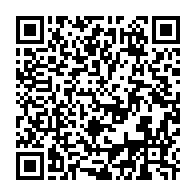 Примечание: заполнение регистрационной формы и её отправка Оргкомитету конференции означает согласие на публикацию Бурятским ГСХА тезисов доклада и персональных данных автора (ФИО, место работы, должность, эл.почта) в электронном виде.Организационный	 комитет:Председатель:Имескенова Эржэна Гавриловна – проректор по учебно-воспитательной работе и молодежной политике, доцентСопредседатель:Тимофеева Наталья Сергеевна – начальник учебно-методического управления, доцентСекретарь: Захарова Елена Цыден-Дамбаевна – заведующий методическим кабинетом УМУМИНИСТЕРСТВО СЕЛЬСКОГО ХОЗЯЙСТВА РФФЕДЕРАЛЬНОЕ ГОСУДАРСТВЕННОЕ БЮДЖЕТНОЕ ОБРАЗОВАТЕЛЬНОЕ УЧРЕЖДЕНИЕ ВЫСШЕГО ОБРАЗОВАНИЯ «БУРЯТСКАЯ ГОСУДАРСТВЕННАЯ СЕЛЬСКОХОЗЯЙСТВЕННАЯ АКАДЕМИЯ ИМЕНИ В.Р. ФИЛИППОВА»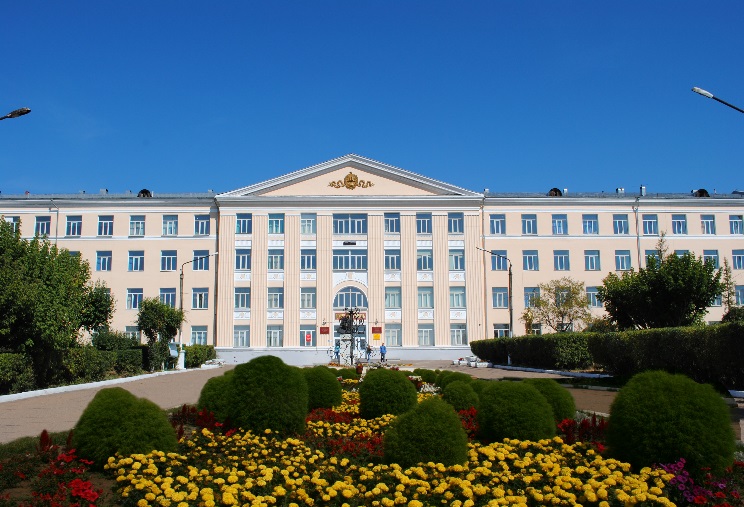 ИНФОРМАЦИОННОЕ ПИСЬМО IV ВСЕРОССИЙСКАЯ (НАЦИОНАЛЬНАЯ) НАУЧНО-МЕТОДИЧЕСКАЯ КОНФЕРЕНЦИЯ«АГРАРНОЕ ОБРАЗОВАНИЕ В УСЛОВИЯХ МОДЕРНИЗАЦИИ И ИННОВАЦИОННОГО РАЗВИТИЯ АПК РОССИИ»20 марта 2023 г. Улан-Удэ, 2023УВАЖАЕМЫЕ КОЛЛЕГИ!Бурятская государственная сельскохозяйственная академия имени В.Р. Филиппова приглашает Вас принять участие в IV Всероссийской (национальной) научно-методической конференции «Аграрное образование в условиях модернизации и инновационного развития АПК России», которая состоится 20 марта 2023 г.НАПРАВЛЕНИЯ РАБОТЫ КОНФЕРЕНЦИИСовременные тенденции в аграрном образовании;Компетентностный подход и качество обучения в образовательной организации;Современные формы, методы и технологии организации самостоятельной работы обучающихся;Создание студенческих сообществ и кружков как форма воспитательной работы в образовательном процессе организации;Стратегические ориентиры развития высшей школы.Форма участия: очная, заочнаяУСЛОВИЯ УЧАСТИЯДля участия в конференции необходимо до 06 марта 2023 г. (включительно) направить в оргкомитет конференции заявку участника (ов) и материал (ы) для публикации. Заявка участника (ов) заполняется отдельно для каждой статьи с прикреплением файла статьи. От одного автора принимаются не более 3-х статей. Каждая статья будет размещена на сайте ФГБОУ ВО Бурятская ГСХА и в базе данных РИНЦ в авторской редакции. Оргвзнос для участия в конференции – 100 руб. за статью (оплачивается после сообщения оргкомитета о принятии материалов).Реквизиты для оплаты оргвзноса:УФК по Республике Бурятия (ФГБОУ ВО Бурятская ГСХА им. В.Р. Филиппова)л/с 20026Х05420)ИНН 0323049356КПП 032601001Расчетный счет – 03214643000000010200БИК 018142016Кор.счет – 40102810545370000068ОКТМО 81701000Отделение – НБ Республика Бурятия Банка России // УФК по Республике Бурятия, г. Улан-УдэПечатать в назначении платежа:КБК 00000000000000000130ТРЕБОВАНИЯ К ОФОРМЛЕНИЮ Объем представляемых материалов 5-8 стр., Уровень оригинальности в системе Антиплагиат – не ниже 70%;Количество соавторов в одной статье не более 3-х (включая первого автора);Объем аннотации – не более 500 печатных знаков. Аннотация должна кратко излагать предмет статьи и основные содержащиеся в ней выводы;Библиографический список 3-7 источников в алфавитном порядке, самоцитирование – не более 20%. Оформляется в соответствии с требованиями ГОСТ 7.0100-2018 Библиографическая запись. Библиографическое описание. Общие требования и правила составления. Материалы должны быть подготовлены в текстовом редакторе Microsoft Word (расширение *.doc *.docx). Текст статьи – шрифт Times New Roman, кегль 12, интервал – 1,15. Ключевые слова и аннотация статьи – шрифт Times New Roman, кегль 12, через 1,0 интервал. Таблицы, подписи к рисункам – Times New Roman, кегль 11. Поля по 20 мм со всех сторон, нумерация страниц – внизу, посередине.Математические и химические формулы, а также знаки, символы и обозначения должны быть набраны на компьютере в редакторе формул. В формулах относительные размеры и взаимное расположение символов и индексов должны соответствовать их значению, а также общему содержанию формул.Таблицы, диаграммы и рисунки должны быть помещены в тексте после абзацев, содержащих ссылки на них.Список источников составляется в виде общего списка в порядке цитирования, в тексте ссылка на источник отмечается порядковой цифрой в квадратных скобках, например, [2].Оргкомитет оставляет за собой право на отклонение материалов, не соответствующих направлениям конференции, оформленных с нарушением требований или поступивших позже указанных сроков. Примеры оформления библиографического списка:Автореферат: Елисеева Л. И. Научно-практические аспекты повышения молочной продуктивности и качества молока коров, разводимых в Республике Саха (Якутия) пород скота: автореф. дис. … д-ра с.-х. наук: 06.02.10 / Елисеева Людмила Иннокентьевна. Якутск, 2017. 46 с.Статьи:Гамзиков Г. П.  Академик Д.Н. Прянишников – наш земляк, ученый и гражданин (к 150-летию со дня рождения) // Вестник Бурятской государственной сельскохозяйственной академии имени В.Р. Филиппова. 2015. № 4 (41). С. 160-164.Опыт лесоразведения в сухой типчаково-ковыльной степи Северного Казахстана / С. В. Залесов, Ж. О. Суюндиков, А. В. Данчева [и др.] // Защитное лесоразведение, мелиорация земель, проблемы агроэкологии и земледелия в Российской Федерации: материалы международной научно-практической конференции. Волгоград: ВНИАЛМИ, 2016. С. 109-113.ГОСТы, электронные ресурсы:ГОСТ 7.0.100-2018 Библиографическая запись. Библиографическое описание. Общие требования и правила составления. – Москва: Стандартинформ, 2018. 128 с. План мероприятий по повышению эффективности госпрограммы «Доступная среда». // Министерство труда и социальной защиты Российской Федерации: официальный сайт. 2017. URL: https://rosmintrud.ru/docs/1281 (дата обращения: 08.04.2017). 